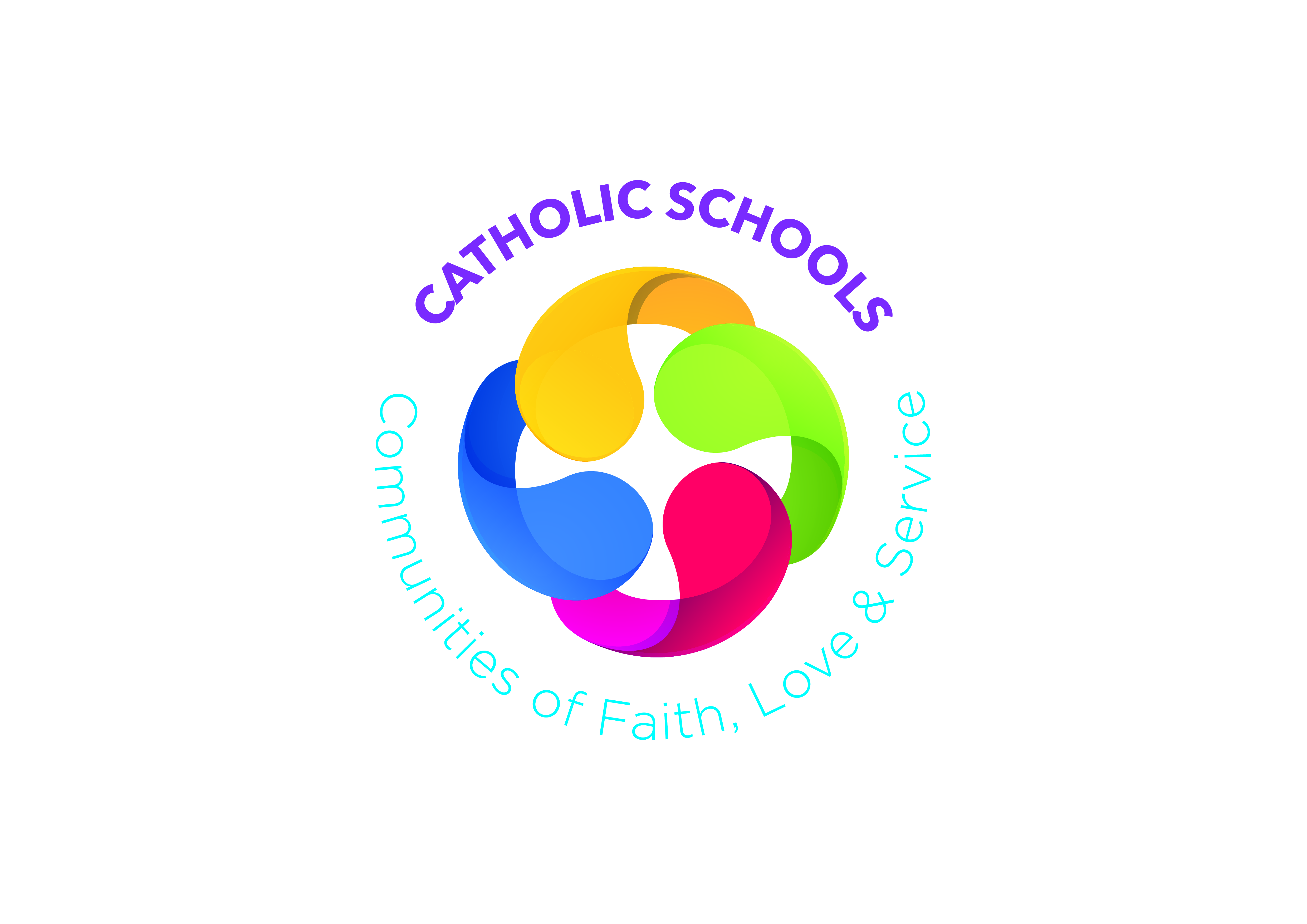 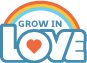 Prayer SpacePurple cloth (Advent); Bible (open at Luke 2); Candle; Advent Calendar; CribAdd to this space each week throughout the monthPurple cloth (Advent); Bible (open at Luke 2); Candle; Advent Calendar; CribAdd to this space each week throughout the monthPurple cloth (Advent); Bible (open at Luke 2); Candle; Advent Calendar; CribAdd to this space each week throughout the monthPurple cloth (Advent); Bible (open at Luke 2); Candle; Advent Calendar; CribAdd to this space each week throughout the monthWeek 1Messengers of GodWeek 2 The Birth of JesusWeek 3Christmas ActivitiesWeek 4Learning  ObjectivesName angels as messengers from GodEmpathise with the different characters in the Nativity storyPrepare my heart for the coming of Christmas The key moments in the Christmas storyThe type of person Jesus wasCompare and contrast King Herod with JesusExperience Christmas as a celebration of the birth of JesusLearning and Teaching ActivitiesChat about sending and receiving messagesDiscuss messengersArt:  Make an angelScripture:  Lk 2:1-20Song:  Angels we have Heard on HighPB: p20 An angel appears to MaryTM pp105-110Online:  The Christmas StoryScripture:  Mt 2:1-12Song:  Following a StarOnline:  King Herod and JesusUsing the crib figures, chat about the Christmas storyPB: p22 The Wise Men and King HerodArt: Nativity sceneTM pp111-119Own activities related to Christmas and school settingPraying TogetherHail Mary (with actions)Poem:  Prepare, Prepare!The first Joyful MysteryPreparing for ChristmasPrayer ServiceAt HomePB: p21 An angel appears to the shepherdsPB: p23 The Wise Men and King HerodCross Curricular LinksPDMU: Theme 4: Health, Growth and Change https://ccea.org.uk/downloads/docs/ccea-asset/Resource/PDMU%20Progression%20Grid%20for%20Key%20Stage%201.pdfLLT: Unit 1: The Real Me http://www.nicurriculum.org.uk/docs/key_stages_1_and_2/areas_of_learning/pdmu/livinglearningtogether/year4/yr4_unit1.pdfUnit 3: Growing means changing http://www.nicurriculum.org.uk/docs/key_stages_1_and_2/areas_of_learning/pdmu/livinglearningtogether/year4/yr4_unit3.pdfWAU: Myself at different ages; My family; Relationships;RSE: The Wonder of My Being Year 4: The Christmas Story; Family life; Pregnancy and BirthPDMU: Theme 4: Health, Growth and Change https://ccea.org.uk/downloads/docs/ccea-asset/Resource/PDMU%20Progression%20Grid%20for%20Key%20Stage%201.pdfLLT: Unit 1: The Real Me http://www.nicurriculum.org.uk/docs/key_stages_1_and_2/areas_of_learning/pdmu/livinglearningtogether/year4/yr4_unit1.pdfUnit 3: Growing means changing http://www.nicurriculum.org.uk/docs/key_stages_1_and_2/areas_of_learning/pdmu/livinglearningtogether/year4/yr4_unit3.pdfWAU: Myself at different ages; My family; Relationships;RSE: The Wonder of My Being Year 4: The Christmas Story; Family life; Pregnancy and BirthPDMU: Theme 4: Health, Growth and Change https://ccea.org.uk/downloads/docs/ccea-asset/Resource/PDMU%20Progression%20Grid%20for%20Key%20Stage%201.pdfLLT: Unit 1: The Real Me http://www.nicurriculum.org.uk/docs/key_stages_1_and_2/areas_of_learning/pdmu/livinglearningtogether/year4/yr4_unit1.pdfUnit 3: Growing means changing http://www.nicurriculum.org.uk/docs/key_stages_1_and_2/areas_of_learning/pdmu/livinglearningtogether/year4/yr4_unit3.pdfWAU: Myself at different ages; My family; Relationships;RSE: The Wonder of My Being Year 4: The Christmas Story; Family life; Pregnancy and BirthPDMU: Theme 4: Health, Growth and Change https://ccea.org.uk/downloads/docs/ccea-asset/Resource/PDMU%20Progression%20Grid%20for%20Key%20Stage%201.pdfLLT: Unit 1: The Real Me http://www.nicurriculum.org.uk/docs/key_stages_1_and_2/areas_of_learning/pdmu/livinglearningtogether/year4/yr4_unit1.pdfUnit 3: Growing means changing http://www.nicurriculum.org.uk/docs/key_stages_1_and_2/areas_of_learning/pdmu/livinglearningtogether/year4/yr4_unit3.pdfWAU: Myself at different ages; My family; Relationships;RSE: The Wonder of My Being Year 4: The Christmas Story; Family life; Pregnancy and BirthOther Suggestions for DecemberFeast Day:  Immaculate Conception of Blessed Virgin Mary (8th)Feast Day:  Immaculate Conception of Blessed Virgin Mary (8th)Feast Day:  Immaculate Conception of Blessed Virgin Mary (8th)Feast Day:  Immaculate Conception of Blessed Virgin Mary (8th)DifferentiationWhat went well?What would I change?Suggested Additional Resourceshttp://www.kandle.ie/http://www.derrydiocese.org/www.educationdublindiocese.iewww.prayingincolour.comwww.drawing-god.comhttp://www.kandle.ie/http://www.derrydiocese.org/www.educationdublindiocese.iewww.prayingincolour.comwww.drawing-god.comhttp://www.kandle.ie/http://www.derrydiocese.org/www.educationdublindiocese.iewww.prayingincolour.comwww.drawing-god.comhttp://www.kandle.ie/http://www.derrydiocese.org/www.educationdublindiocese.iewww.prayingincolour.comwww.drawing-god.com